資訊教育總藍圖草案公聽會實施計畫壹、依據依教育部於104年8月3日臺教資(二)字第1040067995號函委請國立臺灣師範大學辦理「資訊教育總藍圖計畫辦公室」計畫，本計畫根據國際資訊教育政策趨勢、國內實施現況與相關規劃及諮詢會議討論結果，提出我國未來五年的資訊教育總藍圖草案，特辦理本公聽會。貳、目的一、說明資訊教育總藍圖草案內容。二、廣泛蒐集各界對資訊教育總藍圖草案之意見，作為計畫後續研議之重要依據。叁、辦理單位一、主辦單位：教育部二、承辦單位：國立臺灣師範大學肆、內容說明資訊教育總藍圖草案係經計畫辦公室辦理之各次規劃會議及意見蒐集活動，並經教育部諮詢會議討論所擬定，草案內容擬於105年3月1日公告於資訊教育總藍圖網頁，並將依據公聽會所蒐集之意見繼續進行研修。伍、辦理日期陸、出列席單位與人員一、學校代表：公私立各級學校由校長或推派教師與會。二、政府機關及縣市政府代表：各直轄市政府教育局及各縣市政府、各直轄市及縣市教育網路中心推派代表。三、民間團體：教師團體、家長團體、公協會等代表。四、行政院青年顧問五、學者專家：關心資訊教育總藍圖研修內容之產、官、學、研學者自由報名參加。六、學生及社會人士：對於資訊教育總藍圖研修內容關心者自由報名參加。七、出列席人員：教育部代表及資訊教育總藍圖計畫辦公室人員註：1.上開各團體、機構代表建請彙整所代表團體、機構之意見蒞會表述。2.學校教師、縣市政府代表敬請參考下表，分場次分縣市報名。各團體代表、社會人士可自由報名、不分區報名。3.每場次人數約100~200位，參加者請以鄰近分區場次為原則報名，額滿為止。柒、公聽會流程以座談會形式進行，先說明資訊教育總藍圖草案內容，後續進行意見交流。※主辦單位有權更改活動內容，恕不另行通知。捌、公聽會簡則及說明一、簡則（與會人員於會議發言時請遵守下列事項）  (一)請針對「資訊教育總藍圖草案」之內容，提出您寶貴意見。  (二)發言時請說明服務單位及姓名，並於發言後務必提交發言條(如附件1)給工作人員，俾利會議紀錄與綜整。  (三)發言時請把握時間，每人每次發言以3分鐘為限，2.5分鐘響鈴一聲，3分鐘響鈴兩聲。  (四)如果發言一輪後仍有時間，可進行第二輪之發言。  (五)會後如仍有意見或未能於時間內發言者，請將書面意見轉交給工作人員，書面意見亦會列入會議紀錄中。 二、說明事項(一)與會者發言內容及書面意見，進行簡要紀錄及分類整理後轉呈規劃團隊處理回應，再送教育部諮詢會議討論。相關意見回應、會議紀錄，將公布於資訊教育總藍圖網頁。(二)與會者若攜帶足以阻擋他人視線之標語、海報，或發放傳單、演說、宣講，敬請於公聽會場地之外進行，以維護參與者權益。如欲全程錄影者，需預先宣告並取得主持人及全體參與人員之同意。(三)若有妨礙公聽會程序而情節重大者，主持人得要求退場。玖、報名方式及截止日期一、報名方式：以網路方式報名，請至報名網址登記報名。二、報名網址：http://tiny.cc/joinmasterplan三、報名時間：即日起，至105年3月5日下午5時止。若各分區場次報名人數如超過場地限制，得提前截止報名。四、聯絡人：劉小姐（02）7734-3938  信箱：yingying@ntnu.edu.tw 拾、網站連結為提供各界網路多元參與管道，有關本公聽會之資料下載、資訊教育總藍圖編修研議相關訊息及意見徵集活動，將公告於資訊教育總藍圖網頁。相關內容亦可於資訊教育總藍圖臉書社群發言討論，相關網站連結如下：一、資訊教育總藍圖網頁：http://csenet.ice.ntnu.edu.tw/masterplan/二、臉書社群（資訊教育狂想曲）：https://www.facebook.com/groups/1605966109642965/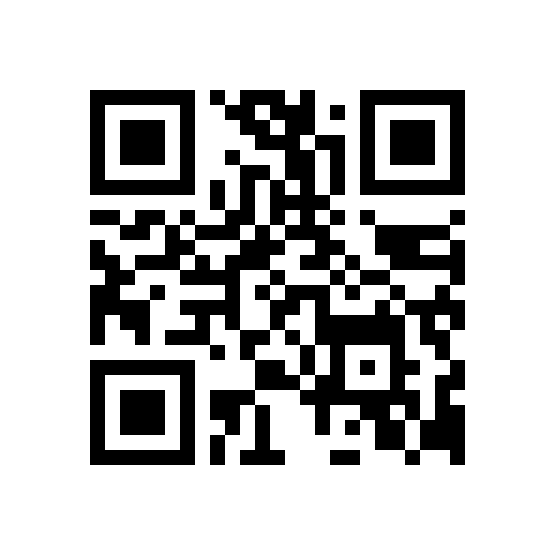 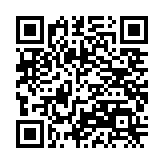 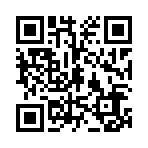 分區日期地點北105年3月8日（星期二）下午2-4時國立臺灣師範大學：圖書館校區綜合大樓五樓509國際會議廳(臺北市大安區和平東路一段129號)東105年3月9日（星期三）
下午2-4時國立東華大學：美崙校區
視聽館一樓階梯教室(花蓮縣花蓮市華西路123號)中105年3月10日（星期四）
下午2-4時國立臺中女子高級中學
視聽教室(一)(臺中市西區自由路一段 95 號)南105年3月15日（星期二）
下午2-4時國立成功大學
社會科學院南棟一樓80105教室(臺南市東區小東路25號 (力行校區))場次參加縣市北區基隆市、臺北市、新北市、桃園縣、新竹縣、新竹市、苗栗縣、連江縣、金門縣東區宜蘭縣、花蓮縣、臺東縣中區臺中市、南投縣、彰化縣、雲林縣、嘉義縣、嘉義市南區臺南市、高雄市、屏東縣、澎湖縣時　間公聽會流程主持人/報告人13:30~14:00報到（30分鐘）14:00~14:30資訊教育總藍圖草案說明（30分鐘）教育部代表規劃團隊代表14:30~16:00意見交流與綜合討論（90分鐘）教育部代表規劃團隊代表16:00散場